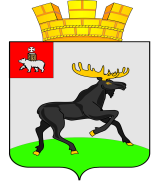 П О С Т А Н О В Л Е Н И Е         АДМИНИСТРАЦИИ       ЧЕРДЫНСКОГО ГОРОДСКОГО ПОСЕЛЕНИЯ          ПЕРМСКОГО КРАЯВ соответствии с частью 5 статьи 42.10 Федерального закона от 24 июля 2007 г. № 221-ФЗ «О кадастровой деятельности», постановлением Правительства Пермского края от 24 июня 2015 г. № 416-п «Об утверждении типового регламента работы согласительной комиссии по согласованию местоположения границ земельных участков при выполнении комплексных кадастровых работ на территории Пермского края»ПОСТАНОВЛЯЮ:1. Создать согласительную комиссию по согласованию местоположения границ земельных участков при выполнении комплексных кадастровых работ на территории Чердынского городского поселения Чердынского муниципального района (далее – Согласительная комиссия).2. Утвердить регламент работы Согласительной комиссии, согласно     приложению 1 к настоящему постановлению.3. Утвердить состав Согласительной комиссии, согласно приложению 2 к настоящему постановлению.4. Настоящее постановление разместить на официальном сайте Чердынского городского поселения в информационно – телекоммуникационной сети «Интернет».5.  Постановление вступает в силу со дня его подписания.	6. Контроль исполнения настоящего постановления оставляю за собой.Глава администрации                                                                                    А.Л.Брандт	      Приложение 1                                                                                           к  постановлению                                                                                           администрации Чердынского                                                                                           городского поселения                                                                                           от 25.05.2018 №104Регламент работы согласительной комиссии по согласованию местоположения границ земельных участков при выполнении комплексных кадастровых работ на территории Чердынского городского поселения Чердынского  муниципального района Общие положения1.1. Настоящий регламент разработан в соответствии с частью 5 статьи 42.10 Федерального закона от 24 июля 2007 г. № 221-ФЗ «О кадастровой деятельности» (далее – Федеральный закон № 221-ФЗ), определяет состав, полномочия и порядок работы согласительной комиссии по согласованию местоположения границ земельных участков при выполнении комплексных кадастровых работ на территории Чердынского городского поселения Чердынского муниципального района (далее –  согласительная комиссия).1.2. Целью работы согласительной комиссии является согласование местоположения границ земельных участков при выполнении комплексных кадастровых работ. Согласование местоположения границ проводится 
в отношении земельных участков, местоположение границ которых подлежит обязательному согласованию в соответствии с Федеральным законом 
№ 221-ФЗ.1.3. В своей деятельности согласительная комиссия руководствуется Конституцией Российской Федерации, законодательными и иными нормативными правовыми актами Российской Федерации, нормативными правовыми актами Пермского края, нормативными правовыми актами Чердынского городского поселения Чердынского муниципального района, а также настоящим регламентом.2. Полномочия согласительной комиссииК полномочиям согласительной комиссии относятся:2.1.  рассмотрение возражений заинтересованных лиц, указанных в части 3 статьи 39 Федерального закона № 221-ФЗ (далее – заинтересованные лица), относительно местоположения границ земельных участков;2.2. подготовка заключения согласительной комиссии о результатах рассмотрения возражений заинтересованных лиц относительно местоположения границ земельных участков, в том числе о нецелесообразности изменения проекта карты-плана территории в случае необоснованности таких возражений или о необходимости изменения исполнителем комплексных кадастровых работ карты-плана территории в соответствии с такими возражениями;2.3. оформление акта согласования местоположения границ 
при выполнении комплексных кадастровых работ;2.4. разъяснение заинтересованным лицам возможности разрешения земельного спора о местоположении границ земельных участков в судебном порядке.2.5. Рассмотрение карты-плана территории, подготовленной 
в результате выполнения комплексных кадастровых работ.2.6. Рассмотрение в пределах своей компетенции вопросов и принятие решений о доработке проекта карты-плана, в том числе на основании заключения согласительной комиссии о результатах рассмотрения возражений заинтересованных лиц.2.7. Ознакомление любых лиц с проектом карты-плана территории, 
в том числе в форме документа на бумажном носителе.2.8. Разъяснение правообладателям объектов недвижимости, являющихся объектами комплексных кадастровых работ, возможности требовать от исполнителя комплексных кадастровых работ без взимания платы указать на местности местоположение границ земельных участков 
в соответствии с подготовленным проектом карты-плана территории.3. Состав согласительной комиссии, полномочия членовсогласительной комиссии3.1. Согласительная комиссия формируется из председателя, заместителя председателя, секретаря и членов согласительной комиссии.3.2. Председатель согласительной комиссии:3.2.1. осуществляет общее руководство деятельностью согласительной комиссии;3.2.2. председательствует на заседаниях согласительной комиссии;3.2.3. распределяет обязанности между членами согласительной комиссии;3.2.4. назначает дату заседания согласительной комиссии;3.2.5. осуществляет общий контроль за деятельностью согласительной комиссии;3.2.6. осуществляет иные полномочия, необходимые для организации надлежащей деятельности согласительной комиссии.3.3. В отсутствие председателя согласительной комиссии его обязанности исполняет заместитель председателя согласительной комиссии.3.4. Секретарь согласительной комиссии:3.4.1. ведет протокол заседания согласительной комиссии, оформляет протокол заседания согласительной комиссии;3.4.2. готовит материалы к заседанию согласительной комиссии 
и проекты принимаемых решений;3.4.3. информирует членов согласительной комиссии о дате, месте 
и времени проведения заседаний согласительной комиссии и о вопросах, включенных в повестку дня заседания согласительной комиссии, не позднее чем за три рабочих дня до дня проведения заседания;3.4.4. осуществляет прием и регистрацию представляемых 
в согласительную комиссию документов; 3.4.5. оформляет протоколы заседаний согласительной комиссии и иные документы, предусмотренные настоящим регламентом; 3.4.6. обеспечивает направление заказчику комплексных кадастровых работ для утверждения оформленного исполнителем комплексных кадастровых работ проекта карты-плана территории в окончательной редакции и необходимые для его утверждения материалы заседания согласительной комиссии; 3.4.7. обеспечивает хранение протоколов и иных документов согласительной комиссии3.4.8. выполняет иные, связанные с деятельностью согласительной комиссии поручения председателя согласительной комиссии или заместителя председателя согласительной комиссии.3.5. Члены согласительной комиссии обязаны:3.5.1. принимать участие в подготовке заседаний согласительной комиссии в соответствии с поручением председателя согласительной комиссии;3.5.2. принимать участие в заседаниях согласительной комиссии;3.5.3. в случае отсутствия на заседании изложить свое мнение 
по рассматриваемым вопросам в письменной форме, которое оглашается 
на заседании и приобщается к протоколу заседания согласительной комиссии.3.6. В случае несогласия с принятым на заседании решением члены согласительной комиссии имеют право излагать в письменной форме свое мнение, которое подлежит обязательному приобщению к протоколу заседания согласительной комиссии.4. Порядок работы согласительной комиссии4.1. Извещение о проведении заседания согласительной комиссии содержащее, в том числе уведомление о завершении подготовки проекта карты-плана территории (далее – извещение), опубликовывается, размещается 
и направляется Комитетом имущественных отношений администрации Чердынского муниципального района (далее – заказчик комплексных кадастровых работ), не менее чем за пятнадцать рабочих дней до дня проведения указанного заседания в соответствии с примерной формой и содержанием извещения о проведении заседания согласительной комиссии, установленной Министерством экономического развития Российской Федерации, путем:4.1.1. размещения извещения в печатном средстве массовой информациигазете «Северная звезда»;4.1.2. размещения извещения на официальном сайте Чердынского муниципального района в информационно-телекоммуникационной сети «Интернет»;4.1.3. размещения или обеспечения размещения извещения 
на информационных щитах  Чердынского муниципального района, Чердынского городского поселения; органа регистрации прав; органов управления садоводческих, огороднических или дачных некоммерческих объединений граждан и на иных информационных щитах, расположенных на территории, на которой планируется выполнение комплексных кадастровых работ;4.1.4. направления извещения в Министерство по управлению имуществом и земельным отношениям Пермского края для размещения на его официальном сайте в информационно-телекоммуникационной сети «Интернет» и для опубликования в печатном средстве массовой информации и сетевом издании, в которых осуществляется обнародование (официальное опубликование) правовых актов органов государственной власти Пермского края, иной официальной информации;4.1.5. направления извещения в орган регистрации прав для размещения на его официальном сайте в информационно-телекоммуникационной сети «Интернет».4.2. Проект карты-плана территории направляется в согласительную комиссию заказчиком комплексных кадастровых работ в соответствии с частью 9 статьи 42.10 Федерального закона № 221-ФЗ.4.3. Согласительная комиссия обеспечивает ознакомление любых лиц
с проектом карты-плана территории в течение трех рабочих дней со дня поступления соответствующего запроса путем:4.3.1. направления проекта карты-плана территории в форме электронного документа в соответствии с запросом заявителя;4.3.2. предоставления возможности ознакомления с проектом
карты-плана территории в форме документа на бумажном носителе по месту нахождения согласительной комиссии.4.4. На заседании согласительной комиссии представляется проект
карты-плана территории, разъясняются результаты выполнения комплексных кадастровых работ, порядок согласования местоположения границ земельных участков и регламент работы согласительной комиссии.4.5. При согласовании местоположения границ или частей границ земельного участка местоположение таких границ или их частей считается:4.5.1. согласованным, если возражения относительно местоположения границ или частей границ земельного участка не представлены заинтересованными лицами, а также в случае, если местоположение таких границ или частей границ установлено на основании вступившего в законную силу судебного акта, в том числе в связи с рассмотрением земельного спора о местоположении границ земельного участка;4.5.2. спорным, если возражения относительно местоположения границ или частей границ земельного участка представлены заинтересованными лицами, за исключением случаев, если земельный спор о местоположении границ земельного участка был разрешен в судебном порядке.4.6. Возражения заинтересованного лица, определенного в части 3 статьи 39 Федерального закона № 221-ФЗ, относительно местоположения границ земельного участка, указанного в пунктах 1 и 2 части 1 статьи 42.1 Федерального закона № 221-ФЗ, могут быть представлены в письменной форме в согласительную комиссию в период со дня опубликования извещения о проведении заседания согласительной комиссии по вопросу согласования местоположения границ земельных участков до дня проведения данного заседания, а также в течение тридцати пяти рабочих дней со дня проведения первого заседания согласительной комиссии.4.7. Возражения относительно местоположения границ земельного участка должны содержать сведения о лице, направившем данные возражения, в том числе фамилию, имя и (при наличии) отчество, а также адрес правообладателя и (или) адрес электронной почты правообладателя, реквизиты документа, удостоверяющего его личность, обоснование причин его несогласия с местоположением границ земельного участка, кадастровый номер земельного участка (при наличии) или обозначение образуемого земельного участка 
в соответствии с проектом карты-плана территории. К указанным возражениям должны быть приложены копии документов, подтверждающих право лица, направившего данные возражения, на такой земельный участок, или иные документы, устанавливающие или удостоверяющие права на такой земельный участок, а также документы, определяющие или определявшие местоположение границ при образовании такого земельного участка (при наличии).4.8. Акты согласования местоположения границ при выполнении комплексных кадастровых работ и заключения согласительной комиссии, указанные в пунктах 2.2 и 2.3 настоящего регламента, оформляются согласительной комиссией в форме документов на бумажном носителе, которые хранятся органом, сформировавшим согласительную комиссию.4.9. В течение двадцати рабочих дней со дня истечения срока представления предусмотренных частью 14 статьи 42.10 Федерального закона № 221-ФЗ возражений согласительная комиссия направляет заказчику комплексных кадастровых работ для утверждения оформленный исполнителем комплексных кадастровых работ проект карты-плана территории 
в окончательной редакции и необходимые для его утверждения материалы заседания согласительной комиссии.4.10. По результатам работы согласительной комиссии составляется протокол заседания согласительной комиссии в соответствии с формой 
и содержанием, утвержденными Министерством экономического развития Российской Федерации, а также составляется заключение согласительной комиссии о результатах рассмотрения возражений относительно местоположения границ земельных участков.4.11. Заседания согласительной комиссии проводятся по мере необходимости.4.12. Заседание согласительной комиссии считается правомочным, 
если в нем принимает участие более половины членов согласительной комиссии.4.13. Решения согласительной комиссии принимаются большинством голосов от числа присутствующих на заседании членов согласительной комиссии и оформляются протоколом. При равенстве голосов членов согласительной комиссии голос председателя согласительной комиссии является решающим.4.14. Секретарь согласительной комиссии в срок, указанный в пункте 4.9 настоящего регламента, оформляет протокол заседания согласительной комиссии и направляет его всем членам согласительной комиссии и заказчику комплексных кадастровых работ.                                                                                           Приложение 2                                                                                           к  постановлению                                                                                           администрации Чердынского                                                                                           городского поселения                                                                                           от 25.05.2018 №104Состав согласительной комиссии по согласованию местоположения границ земельных участках при выполнении комплексных кадастровых работ на территории Чердынского городского поселения Чердынского муниципального района Председателькомиссии– Суслов Виктор Анатольевич – глава городского поселения - председатель Думы Чердынского городского поселенияЗаместитель председателякомиссии– Брандт Арнольд Леонидович – глава администрации Чердынского городского поселенияСекретарь комиссии – Вяткина Татьяна Ивановна – ведущий специалист по землеустройству, градостроительству и имущественным отношениям администрации Чердынского городского поселения.Члены комиссии:Филипсонова Алла Владимировна– начальник межмуниципального отдела по Соликамскому, Красновишерскому, Чердынскому районам Управления Росреестра по Пермскому краю (по согласованию)Кичигина Ольга ВладимировнаБашкирцева Галина АлексеевнаМуравьев Илья Станиславович– председатель Комитета имущественных отношений администрации Чердынского муниципального района (по согласованию)– заместитель начальника отдела земельно-имущественных отношений Комитета имущественных отношений администрации Чердынского муниципального района (по согласованию)– консультант по территориальному планированию и градостроительству Комитета имущественных отношений администрации Чердынского муниципального района (по согласованию)Представитель Министерства по управлению имуществом и земельным отношениям Пермского края (по согласованию)Представитель Территориального Управления Федерального агентства по управлению государственным имуществом в Пермском крае                                   (по согласованию)Представитель саморегулируемой организации, членом которой является кадастровый инженер (по согласованию)Представитель Министерства по управлению имуществом и земельным отношениям Пермского края (по согласованию)Представитель Территориального Управления Федерального агентства по управлению государственным имуществом в Пермском крае                                   (по согласованию)Представитель саморегулируемой организации, членом которой является кадастровый инженер (по согласованию)